OJZ ARGES                 Nr.  1275  din  19.07.2021                   INFORMARE PRIVIND MODUL DE REALIZARE A ATRIBUTIILOR  DIN DOMENIUL DE COMPETENTALa nivelul OJZ Arges, continua activitatea de eliberare Coduri de stupina, pana la 31 Oct. 2021, conform ORDIN nr. 105 din 21 Mai 2021  si al  adeverintelor care, certifica nr. de familii de albine, necesare apicultorilor in vederea accesarii diferitelor programe nationale  acestea fiind eliberate pana la 31 Iulie 2021.Se continua eliberarea adeverintelor care confirma indeplinirea conditiilor de Sprijin Cuplat in Zootehnie la femelele neinscrise intr-un Registru Genealogic (1 mascul la 35 femele) pentru speciile Ovine si Caprine, termen 31 August 2021.Autorizare  masculilor cu certificate zootehnice,  folositi la monta naturala in campania 2021.Efectuarea verificarilor in vederea avizarii documentatiei tehnice pentru asociatiile care determina calitatea genetica a raselor la speciile Bovine si Ovine pentru trim. IIEfectuarea controalelor in teren, la fata locului, pentru verificare conditiilor de eligibilitate specifice privind acordarea ajutoarelor nationale tranzitorii si a sprijinului cuplat in sectorul zootehnic, conform Acordului de delegare nr. P220/14.08.2020  /  11260/17.08.2020, dintre A.P.I.A. si A.N.Z.,conform OUG nr. 11/24.02.2021, pentru acordarea schemelor de plati, si a Ordinului MADR nr. 45/01.03.2021, pentru plati prevazute in agricultura in anii 2021 si 2022.Pentru desfasurarea controalelor in regim optim pe  teren,  la nivel de ANZ, s-a solicitat obtinerea unui autoturism de teren, disponibil fiind actual, unul singur aflat in dotare.Cu stima,                             Coordonator activitate tehnica judet Arges,                                          Ing. Paraschiv Marian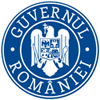 MINISTERUL AGRICULTURII ŞI DEZVOLTĂRII RURALEAGENŢIA NAŢIONALĂ PENTRU ZOOTEHNIE       „Prof.dr.G.K.Constantinescu”